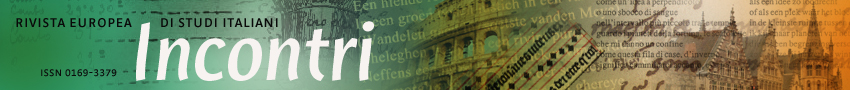 Anno xx, 202x / Fascicolo x / p. x - www.rivista-incontri.nl - https://doi.org/10.18352/incxxxxx© The author(s) - Content is licensed under a Creative Commons Attribution 3.0 Unported License - Publisher: Werkgroep Italië Studies, supported by Openjournals.TitoloSottotitoloRecensione di: Nome Cognome (a cura di), titolo, luogo, editore, 20xx, IX + 00 p., ISBN: 9789052017877, € 00,00.Nome CognomePrimo paragrafo della recensione. 	Secondo paragrafo della recensione xxxx x x x x xxx x x  x x x x x x x x  x x x x x x x x x x  xxxxxxxxxx  x x x  x x	Terzo paragrafo.	Quarto paragrafoNome Cognomexxxxxx (Italia)indirizzo@mail.it